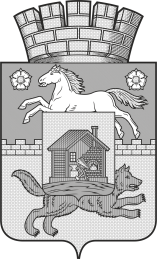 НОВОКУЗНЕЦКИЙ ГОРОДСКОЙ СОВЕТ НАРОДНЫХ ДЕПУТАТОВ РЕШЕНИЕО внесении изменений в решение Новокузнецкого городского Совета народных депутатов от 14.09.2021 №9/87 «Об утверждении Положения о муниципальном жилищном контроле в Новокузнецком городском округе»Принято Новокузнецким городскимСоветом народных депутатов«______» _________ 2021 годаВ соответствии с Федеральными законами от 06.10.2003 № 131-ФЗ «Об общих принципах организации местного самоуправления в Российской Федерации», от 31.07.2020 № 248-ФЗ «О государственном контроле (надзоре) и муниципальном контроле в Российской Федерации», руководствуясь статьями 28 и 32, 33 Устава Новокузнецкого городского округа, Новокузнецкий городской Совет народных депутатов:РЕШИЛ:1. Внести в Положение о муниципальном жилищном контроле в Новокузнецком городском округе, утвержденное решением Новокузнецкого городского Совета народных депутатов от 14.09.2021 №9/87 «Об утверждении Положения о муниципальном жилищном контроле в Новокузнецком городском округе», следующие изменения:1) пункт 1.4 изложить в следующей редакции:«1.4. Должностными лицами Комитета, уполномоченными осуществлять муниципальный жилищный контроль (далее также - должностные лица, уполномоченные осуществлять контроль), являются:- председатель Комитета;- заместитель председателя Комитета;- начальник отдела муниципального жилищного контроля и координации управления жилищным фондом;- заместитель начальника отдела муниципального жилищного контроля и координации управления жилищным фондом;- главный специалист отдела муниципального жилищного контроля и координации управления жилищным фондом.».2) пункт 3.1 дополнить подпунктом 5 следующего содержания:«5) выездное обследование (посредством осмотра, отбора проб (образцов). инструментального обследования (с применением видеозаписи), испытания, экспертизы, осуществляемых на общедоступных (открытых для посещения неограниченным кругом лиц) производственных объектах).».3) в абзаце первом пункта 3.2 слова «в подпунктах 1 - 4 пункта 3.1» заменить словами в «подпунктах 1 - 5 пункта 3.1»;4) раздел 4 изложить в следующей редакции:«4. Обжалование решений Уполномоченного органа, действий(бездействия) должностных лиц, уполномоченных осуществлятьмуниципальный жилищный контроль4.1. Решения Комитета, действия (бездействие) должностных лиц, осуществляющих муниципальный жилищный контроль, могут быть обжалованы в порядке, установленном Федеральным законом № 248-ФЗ.4.2. Досудебный порядок подачи жалоб при осуществлении муниципального жилищного контроля не применяется.».2. Настоящее решение вступает в силу после его официального опубликования, но не ранее 1 января 2022 года.3. Контроль за исполнением настоящего решения возложить на администрацию города Новокузнецка и комитет Новокузнецкого городского Совета народных депутатов по развитию городского хозяйства, ЖКХ и транспорта.Председатель Новокузнецкого городскогоСовета народных депутатов 					 	А.А. ШелковниковаГлава города Новокузнецка 							С.Н. Кузнецовг. Новокузнецк«_____»__________2021 года  №_________